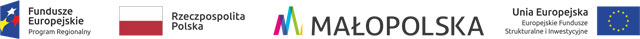 Załącznik nr 4 do zapytania ofertowegoOŚWIADCZENIE O BRAKU POWIĄZAŃ OSOBOWYCH I KAPITAŁOWYCHSkładając ofertę w postępowaniu o udzielenie zamówienia publicznego prowadzonego w trybie zapytania ofertowego na realizację zadania pn: „Wykonanie materiałów promocyjnych.” Wykonawca oświadcza, że pomiędzy Oferentem, a Zamawiającym, nie istnieją wzajemne powiązania kapitałowe lub osobowe, wykluczające udział w niniejszym postępowaniu.Przez powiązania, o których mowa powyżej, rozumie się wzajemne powiązania między Zamawiającym lub osobami upoważnionymi do zaciągania zobowiązań w jego imieniu lub osobami wykonującymi w jego imieniu czynności związanych z przygotowaniem i przeprowadzeniem procedury wyboru wykonawcy a wykonawcą, polegające w szczególności na:uczestniczeniu w spółce jako wspólnik spółki cywilnej lub spółki osobowej; posiadaniu co najmniej 10 % udziałów lub akcji; pełnieniu funkcji członka organu nadzorczego lub zarządzającego, prokurenta, pełnomocnika;pozostawaniu w związku małżeńskim, w stosunku pokrewieństwa lub powinowactwa w linii prostej, pokrewieństwa lub powinowactwa w linii bocznej do drugiego stopnia lub w stosunku przysposobienia, opieki lub kurateli.________________________________________________Podpis(-y) i pieczęć(-cie) osoby(osób) uprawnionej(-ych) do reprezentowania Wykonawcy lub upoważnionej do występowania w jego imieniu